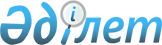 Қазақстан Республикасы Үкіметінің 2003 жылғы 17 қаңтардағы N 43 қаулысына өзгерістер енгізу туралы
					
			Күшін жойған
			
			
		
					Қазақстан Республикасы Үкіметінің 2003 жылғы 8 қарашадағы N 1117 қаулысы. Күші жойылды - ҚР Үкіметінің 2005.06.22. N 614 қаулысымен.

      Қазақстан Республикасының Үкiметi қаулы етеді: 

      1. "Қазақстан Республикасының қорғаныс өнеркәсiбi кешенiн мемлекеттiк басқару жүйесiн жетілдiру жөнiндегi қосымша шаралар туралы" Қазақстан Республикасы Үкiметiнiң 2003 жылғы 17 қаңтардағы N 43  қаулысына мынадай өзгерiстер енгiзiлсiн: 

      көрсетiлген қаулымен бекiтiлген Қазақстан Республикасының қорғаныс өнеркәсiбi кешенi мәселелерi жөнiндегi комиссияның құрамына мыналар енгiзiлсiн: Мыңбаев                       - Қазақстан Республикасы Премьер- 

Сауат Мұхаметбайұлы             Министрiнiң орынбасары, төраға Мамин                         - Қазақстан Республикасы Индустрия 

Асқар Ұзақбайұлы                және сауда бiрiншi вице-министрi, 

                                төрағаның орынбасары Өзбеков                       - Қазақстан Республикасының Қаржы 

Ғани Нұрмаханбетұлы             вице-министрi Өтембаев                      - Қазақстан Республикасының 

Ерік Мылтықбайұлы               Қауiпсiздiк Кеңесi Хатшысының 

                                орынбасары - Қазақстан 

                                Республикасының Қауiпсiздiк Кеңесi 

                                Хатшылығының меңгерушiсi (келiсiм 

                                бойынша) Сүлейменов                    - Қазақстан Республикасы iшкi 

Қайырбек Шошанұлы               әскерлерiнiң қолбасшысы - Қазақстан 

                                Республикасының Iшкi iстер 

                                министрлiгi Iшкi әскерлер 

                                комитетiнiң төрағасы Нұриманов                     - Қазақстан Республикасының Ұлттық 

Мақсұт Әнуарбекұлы              қауiпсiздiк комитетi төрағасының 

                                орынбасары (келiсiм бойынша) Оразбақов                     - "Қазақстан инжиниринг" ұлттық 

Ғалым Iзбасарұлы                компаниясы" ашық акционерлiк 

                                қоғамының президентi (келiсiм 

                                бойынша), хатшы;       мына: 

"Коржова                      - Қазақстан Республикасының 

Наталья Артемовна               Экономика және бюджеттiк жоспарлау 

                                бiрiншi вице-министрi"       деген жол мынадай редакцияда жазылсын: 

"Коржова                      - Қазақстан Республикасының 

Наталья Артемовна               Экономика және бюджеттiк жоспарлау 

                                вице-министрi";       көрсетiлген құрамнан Кәрiм Қажымқанұлы Мәсiмов, Александр 

Иванович Андрющенко, Владимир Карпович Божко, Әлiбек Хамидұлы 

Қасымов, Иван Иванович Отто, Виталий Леонидович Метте шығарылсын. 

      2. Осы қаулы қол қойылған күнiнен бастап күшiне енедi.        Қазақстан Республикасының 

      Премьер-Министрі 
					© 2012. Қазақстан Республикасы Әділет министрлігінің «Қазақстан Республикасының Заңнама және құқықтық ақпарат институты» ШЖҚ РМК
				